Городское управление образованием администрации города ЧерногорскаПРИКАЗ______06.09.2022                              г. Черногорок                         № 1256___О социально-психологическом тестировании лиц, обучающихся вобщеобразовательных организациях в 2022-2023 учебном годуВо исполнение Федерального закона от 29.12.2012 № 273-ФЗ «Об образовании в Российской Федерации», приказа Министерства образования и науки Республики Хакасия от 21.07.2022 года № 100-693 «О проведении социально-психологического тестирования лиц, обучающихся в общеобразовательных организациях  и профессиональных образовательных организациях Республики Хакасия, образовательных организациях высшего образования, расположенных на территории Республики Хакасия в 2022/2023 учебном году», в целях организации работы по развитию системы раннего выявления лиц, допускающих немедицинское потребление наркотических средств и психотропных веществ, в образовательных организациях, подведомственных Городскому управлению образованием администрации города Черногорска, приказываю:Руководителям образовательных организаций (кроме МБОУ «НОШ № 3»):провести разъяснительную работу среди обучающихся образовательных организаций и их родителей (законных представителей) о необходимости внедрения единой методики социально-психологического тестирования (далее-СПТ) в общеобразовательных организациях при участии сотрудников
правоохранительных органов и учреждений здравоохранения, волонтерских общественных организаций с целью уменьшения отказов от участия в СПТ в сроки с 15.09.2022 по 30.09.2022 года; 	разместить информацию об актуальности проведения СПТ на сайтах образовательных организаций  и в родительских группах в мессенджерах  и социальных сетях информационно-коммуникационной сети «Интернет» с 15.09.2022 по 30.09.2022 года;составить список ответственных лиц за организацию и проведение СПТ в образовательных организациях до 07.09.2022 года (по установленной форме);создать и утвердить комиссию из числа работников образовательной организации по обеспечению организационно-технического
сопровождения тестирования, расписания тестирования по классам
(группам) и кабинетам (аудиториям) в срок до 16.09.2022 года;создать рабочую группу по консультативной поддержке и сопровождению тестирования в организации до 16.09.2022 года;провести мотивационные групповые и индивидуальные беседы с обучающимися и их родителями (законными представителями) с 15.09.2022 года по 30.09.2022 года;организовать сбор информированных согласий обучающихся
образовательных организаций (возраст от 13 лет до 18 лет) в
письменной форме об участии в СПТ с 16.09.2022 года по 01.10.2022 года;	провести социально-психологическое тестирование в период с
01.10.2022 года по 01.11.2022 года;предоставить акт передачи результатов социально-психологического  тестирования со списками обучающихся образовательных организаций, прошедших тестирование (в 3-х экземплярах) в ГМК ГУО (каб. № 205) до 02.11.2022 года;составить поименные списки обучающихся для прохождения профилактических медицинских осмотров и направить их в медицинскую организацию, проводящую профилактические медицинские осмотры до 15.12.2022 года;оказать содействие медицинским учреждениям в организации профилактических медицинских осмотров обучающихся в срок с 12.01.2023 года по 11.05.2023 года;разработать и утвердить план коррекционной и профилактической работы по результатам СПТ, как части плана воспитательной работы и направить в ГМК ГУО с 11.01.2023 года до 18.01.2023 года;реализовать план  коррекционной и профилактической работы по результатам СПТ в период с 18.01.2023 года по 27.05.2023 года;предоставить отчет (по форме) в ГМК ГУО по результатам коррекционной и профилактической работы до 29.05.2023 года.Контроль за выполнением данного приказа возложить на Турову С.В., методиста ГМК ГУО.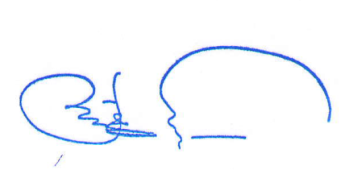 Руководитель управления                                                                        Е.Г. Чернышева